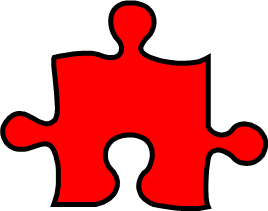 Linkki- Vaasan yliopiston akavalaiset asiantuntijat ry –____________________________________________________________________JÄSENEKSI LIITTYMINEN Liityn LINKKI – Vaasan yliopiston akavalaiset asiantuntijat ry– työpaikkayhdistyksen jäseneksi. Olen tutustunut yhdistyksen sääntöihin ja sitoudun noudattamaan niitä. Vuotuisen jäsenmaksun vahvistaa jäsenten kokous. Jäsenmaksu on 25 € vuodessa. Lomakkeen tähdellä merkityt tiedot ovat pakollisia. Nimi*AmmattinimikeAKAVAn jäsenliittoKotipaikka* OsoiteSyntymäaikaHenkilökohtainen sähköpostiosoite (muu kuin työsähköposti)Henkilökohtainen puhelinnumero (muu kuin työpuhelin)SuostumusAnnan Linkki ry:lle luvan ylläpitää antamiani tietoja rekisteriselosteen mukaisesti http://www.uva.fi/fi/sites/linkki/regulations/rekisteriseloste.pdf_________________                    ______________________Paikka ja päivämäärä                   Allekirjoitus 